Muy Señora mía/Muy Señor mío,1	La Unión Internacional de Telecomunicaciones (UIT), en colaboración con la Organización Mundial de la Salud (OMS), está organizando un taller titulado "Safe Listening in Video Gaming and Esports", que se impartirá en la Sede de la UIT en Ginebra los días 30 y 31 de enero de 2024. Para este taller se facilitará servicio de subtitulado y participación a distancia.2	Los videojuegos y los deportes electrónicos han aumentado su popularidad en todo el mundo y han cautivado a más de 3 000 millones de aficionados. Con una base de usuarios de 600 millones en plataformas de consola y 1 100 millones en ordenadores personales, estas actividades se han convertido en una forma predilecta de esparcimiento y han dado origen a nuevas corrientes de juego competitivo, denominadas deportes electrónicos o Esports (videojuegos competitivos y organizados, en los que dos o más partes (de forma individual o en equipo) se enfrentan en condiciones reguladas y estructuradas). Sin embargo, la creciente prevalencia de la exposición prolongada a ruidos intensos en estas actividades ha suscitado serias inquietudes en materia de salud, sobre todo en relación con las lesiones auditivas y la pérdida de audición inducida por el ruido.3	En respuesta a este problema de salud pública, la UIT y la OMS han iniciado un tema de trabajo conjunto con el fin de elaborar una norma relativa a la escucha sin riesgos en actividades de videojuegos y deportes electrónicos que complemente las exitosas directrices sobre las condiciones de escucha sin riesgos en dispositivos (UIT-T H.870) y en locales. El proceso de elaboración de la nueva norma comprende una serie de talleres técnicos interactivos, que servirán de plataforma para reunir a expertos competentes, partes interesadas y representantes del sector, con el fin de fomentar acciones concertadas y dirigir la formulación de directrices y normas para la escucha sin riesgos en actividades de videojuegos y deportes electrónicos.4	Este taller se basa en el taller conjunto organizado en septiembre de 2023 concebido para promover entre la amplia comunidad de profesionales y aficionados a los videojuegos y los deportes electrónicos los casos de utilización y las características a los que se podrían aplicar las directrices y normas específicas para la escucha sin riesgos.5	Los principales objetivos de este taller son:–	revisar el proyecto inicial, que se ha actualizado para incluir nuevos aspectos, definiciones y características en respuesta al taller de septiembre de 2023;–	debatir acerca de las características que deben incluirse en la norma propuesta para la escucha sin riesgos en los videojuegos y los deportes electrónicos;–	establecer prioridades entre las posibles características que deben incluirse en la norma propuesta;–	examinar los posibles problemas y limitaciones que puedan surgir durante la aplicación de las funciones recomendadas y/o la utilización por los usuarios de los dispositivos de software y hardware de videojuegos de las funciones de escucha sin riesgos propuestas.6	En este evento participarán expertos en el campo de la audiología, los videojuegos, los deportes electrónicos, la tecnología y la salud pública para pasar revista a las normas de escucha segura existentes (por ejemplo, UIT-T H.870), y abordar los retos y las oportunidades de una escucha segura en los videojuegos y los deportes electrónicos.7	La participación en el taller es gratuita y está abierta a los Miembros de la UIT y a los expertos invitados, pero es obligatorio inscribirse para asistir de manera presencial o en línea (véase el § 8).8	Toda la información relativa al taller, incluido el proyecto de programa, estará disponible en el sitio web del evento, en la dirección: https://itu.int/en/ITU-T/Workshops-and-Seminars/2024/0130. La página web del evento se actualizará periódicamente a medida que se disponga de información nueva o modificada. Se recomienda a los participantes que consulten periódicamente el sitio web para conocer las últimas actualizaciones.9	Para que la TSB pueda tomar las disposiciones necesarias sobre la organización del taller, mucho le agradecería que se inscribiese a la mayor brevedad en la dirección: https://www.itu.int/net4/CRM/xreg/web/Registration.aspx?Event=C-00013585. Le ruego que tenga presente que la preinscripción de los participantes en los talleres es obligatoria y se lleva a cabo exclusivamente en línea.10	Le recordamos que los ciudadanos de algunos países necesitan obtener un visado para entrar y permanecer en Suiza. El visado debe solicitarse y obtenerse en la oficina (embajada o consulado) que representa a Suiza en su país, o, si no existiera dicha oficina en su país, en la que esté más cerca del país de salida. Si un Estado Miembro, un Miembro de Sector, un Asociado o una Institución Académica de la UIT experimenta dificultades, y previa solicitud oficial del interesado a la TSB, la Unión puede intervenir ante las autoridades suizas competentes para facilitar la expedición de ese visado. Las consultas deben remitirse a la Sección de Viajes de la UIT (travel@itu.int) con la indicación "apoyo para la obtención de visado".Atentamente,Seizo Onoe
Director de la Oficina de 
Normalización de las Telecomunicaciones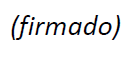 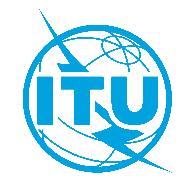 Unión Internacional de TelecomunicacionesOficina de Normalización de las TelecomunicacionesUnión Internacional de TelecomunicacionesOficina de Normalización de las TelecomunicacionesGinebra, 19 de diciembre de 2023Ref.:Ref.:Circular TSB 163
TSB Events/SCA:–	las Administraciones de los Estados Miembros de la Unión;–	los Miembros de Sector del UIT-T;–	los Asociados del UIT-T;–	las Instituciones Académicas de la UITCopia a:–	los Presidentes y Vicepresidentes de las Comisiones de Estudio;–	el Director de la Oficina de Desarrollo de las Telecomunicaciones;–	el Director de la Oficina de RadiocomunicacionesContacto:Contacto:Simao CamposA:–	las Administraciones de los Estados Miembros de la Unión;–	los Miembros de Sector del UIT-T;–	los Asociados del UIT-T;–	las Instituciones Académicas de la UITCopia a:–	los Presidentes y Vicepresidentes de las Comisiones de Estudio;–	el Director de la Oficina de Desarrollo de las Telecomunicaciones;–	el Director de la Oficina de RadiocomunicacionesTel.:Tel.:+41 22 730 6805A:–	las Administraciones de los Estados Miembros de la Unión;–	los Miembros de Sector del UIT-T;–	los Asociados del UIT-T;–	las Instituciones Académicas de la UITCopia a:–	los Presidentes y Vicepresidentes de las Comisiones de Estudio;–	el Director de la Oficina de Desarrollo de las Telecomunicaciones;–	el Director de la Oficina de RadiocomunicacionesFax:Fax:+41 22 730 5853A:–	las Administraciones de los Estados Miembros de la Unión;–	los Miembros de Sector del UIT-T;–	los Asociados del UIT-T;–	las Instituciones Académicas de la UITCopia a:–	los Presidentes y Vicepresidentes de las Comisiones de Estudio;–	el Director de la Oficina de Desarrollo de las Telecomunicaciones;–	el Director de la Oficina de RadiocomunicacionesCorreo-e:Correo-e:tsbevents@itu.intA:–	las Administraciones de los Estados Miembros de la Unión;–	los Miembros de Sector del UIT-T;–	los Asociados del UIT-T;–	las Instituciones Académicas de la UITCopia a:–	los Presidentes y Vicepresidentes de las Comisiones de Estudio;–	el Director de la Oficina de Desarrollo de las Telecomunicaciones;–	el Director de la Oficina de RadiocomunicacionesAsunto:Asunto:Taller conjunto UIT/OMS "Safe Listening in Video Gaming and Esports"
(Ginebra (Suiza), 30-31 de enero de 2024)Taller conjunto UIT/OMS "Safe Listening in Video Gaming and Esports"
(Ginebra (Suiza), 30-31 de enero de 2024)